Fremde Heimat 01.08.2018 05.08.2018	Oase Montabaur	Daniela Burkhardt	90,00 €	160,00 €petra.theisen@theaterrlp.de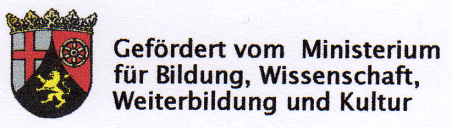 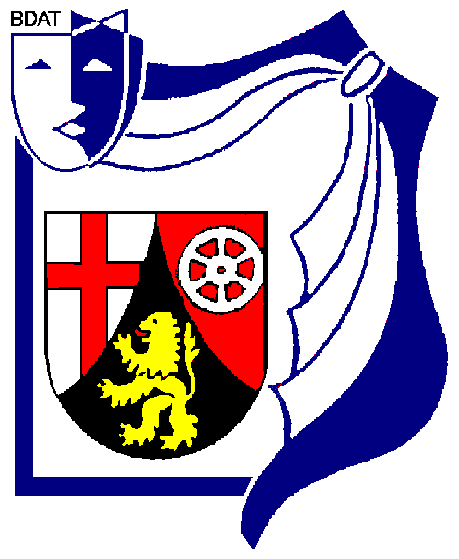 